ЗЕМСКОЕ СОБРАНИЕ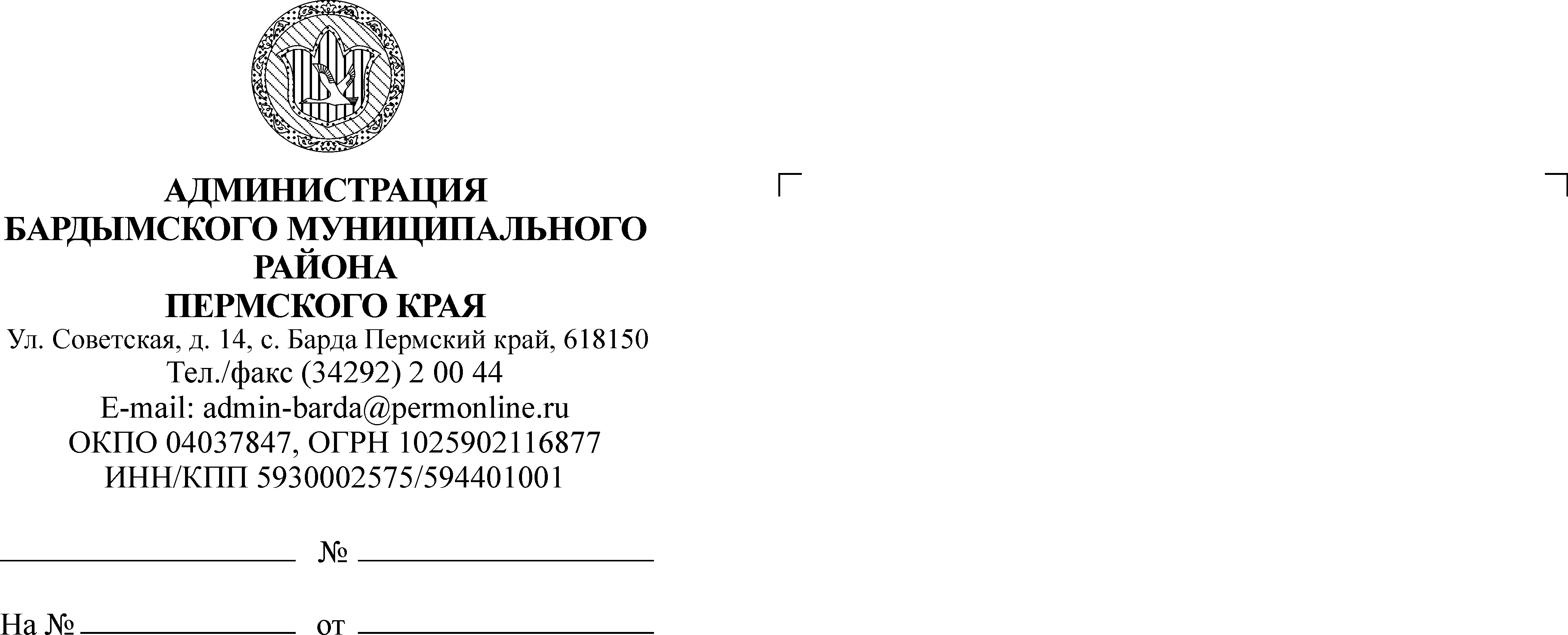 БАРДЫМСКОГО МУНИЦИПАЛЬНОГО РАЙОНАПЕРМСКОГО КРАЯДВАДЦАТЬ ВОСЬМОЕ (ВНЕОЧЕРЕДНОЕ) ЗАСЕДАНИЕРЕШЕНИЕ     30.05.2018                                                                                         № 407О принятии к осуществлению части полномочий Шермейскогосельского поселенияРуководствуясь ч.4 ст.15 Федерального закона от 06.10.2003 № 131-ФЗ «Об общих принципах организации местного самоуправления в Российской Федерации», Бюджетным кодексом Российской Федерации, Уставом муниципального района, Земское Собрание Бардымского муниципального районаРЕШАЕТ:	1. Администрации Бардымского муниципального района принять к осуществлению часть полномочий администрации Шермейского сельского поселения по  организации бухгалтерского учета и отчетности.2. Объем межбюджетных трансфертов, передаваемых из бюджета Шермейского сельского поселения в бюджет Бардымского муниципального района составляет 212 000 (Двести двенадцать тысяч) рублей ежегодно.	3. Администрации Бардымского муниципального района заключить соглашение с  администрацией Шермейского сельского поселения о передаче осуществления части полномочий согласно пункту 1 настоящего решения.4. Настоящее решение опубликовать (разместить) на официальном сайте Администрации Бардымского муниципального района  www.barda-rayon.ru.5. Контроль исполнения решения возложить на председателя комиссии по бюджету, налоговой политике и финансам Сагидуллина И.А.Председатель Земского СобранияБардымского муниципального района                                                    Х.Г.АлапановГлава муниципального района- глава Администрации Бардымского муниципального района                                                                               С.М.Ибраев01.06.2018